Form 16(Regulation 17)(In typescript and completed in duplicate)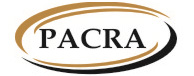 THE PATENTS AND COMPANIES REGISTRATION AGENCYThe Companies Act, 2017(Act No. 10 of 2017)____________The Companies (Prescribed Forms) Regulations, 2018(Section 181)Available at www.pacra.org.zmNOTICE TO REDEEM SHARESNOTICE TO REDEEM SHARESNOTICE TO REDEEM SHARESNOTICE TO REDEEM SHARESNOTICE TO REDEEM SHARESNOTICE TO REDEEM SHARESNOTICE TO REDEEM SHARESNOTICE TO REDEEM SHARESNOTICE TO REDEEM SHARESNOTICE TO REDEEM SHARESNOTICE TO REDEEM SHARESNOTICE TO REDEEM SHARESNOTICE TO REDEEM SHARESNOTICE TO REDEEM SHARESNOTICE TO REDEEM SHARESNOTICE TO REDEEM SHARESNOTICE TO REDEEM SHARESPART A COMPANY DETAILSPART A COMPANY DETAILSPART A COMPANY DETAILSPART A COMPANY DETAILSPART A COMPANY DETAILSPART A COMPANY DETAILSPART A COMPANY DETAILSPART A COMPANY DETAILSPART A COMPANY DETAILSPART A COMPANY DETAILSPART A COMPANY DETAILSPART A COMPANY DETAILSPART A COMPANY DETAILSPART A COMPANY DETAILSPART A COMPANY DETAILSPART A COMPANY DETAILSPART A COMPANY DETAILSCompany Number Indicate the 12 digit registration numberCompany Number Indicate the 12 digit registration numberCompany Number Indicate the 12 digit registration numberCompany Number Indicate the 12 digit registration numberCompany Number Indicate the 12 digit registration numberCompany Number Indicate the 12 digit registration numberCompany Name Indicate the name as captured on the certificate of incorporationCompany Name Indicate the name as captured on the certificate of incorporationCompany Name Indicate the name as captured on the certificate of incorporationCompany Name Indicate the name as captured on the certificate of incorporationCompany Name Indicate the name as captured on the certificate of incorporationCompany Name Indicate the name as captured on the certificate of incorporationPhone Number Include the international code (e.g. +260 for Zambia)Phone Number Include the international code (e.g. +260 for Zambia)Phone Number Include the international code (e.g. +260 for Zambia)Phone Number Include the international code (e.g. +260 for Zambia)MobileMobilePhone Number Include the international code (e.g. +260 for Zambia)Phone Number Include the international code (e.g. +260 for Zambia)Phone Number Include the international code (e.g. +260 for Zambia)Phone Number Include the international code (e.g. +260 for Zambia)LandlineLandlineEmail AddressEmail AddressEmail AddressEmail AddressEmail AddressEmail AddressPART BPARTICULARS OF REDEMPTION OF SHARESPART BPARTICULARS OF REDEMPTION OF SHARESPART BPARTICULARS OF REDEMPTION OF SHARESPART BPARTICULARS OF REDEMPTION OF SHARESPART BPARTICULARS OF REDEMPTION OF SHARESPART BPARTICULARS OF REDEMPTION OF SHARESPART BPARTICULARS OF REDEMPTION OF SHARESPART BPARTICULARS OF REDEMPTION OF SHARESPART BPARTICULARS OF REDEMPTION OF SHARESPART BPARTICULARS OF REDEMPTION OF SHARESPART BPARTICULARS OF REDEMPTION OF SHARESPART BPARTICULARS OF REDEMPTION OF SHARESPART BPARTICULARS OF REDEMPTION OF SHARESPART BPARTICULARS OF REDEMPTION OF SHARESPART BPARTICULARS OF REDEMPTION OF SHARESPART BPARTICULARS OF REDEMPTION OF SHARESPART BPARTICULARS OF REDEMPTION OF SHARESPARTICULARS OF SHAREHOLDERPARTICULARS OF SHAREHOLDERPARTICULARS OF SHAREHOLDERPARTICULARS OF SHAREHOLDERPARTICULARS OF SHAREHOLDERPARTICULARS OF SHAREHOLDERPARTICULARS OF SHAREHOLDERPARTICULARS OF SHAREHOLDERPARTICULARS OF SHAREHOLDERPARTICULARS OF SHAREHOLDERPARTICULARS OF SHAREHOLDERPARTICULARS OF SHAREHOLDERPARTICULARS OF SHAREHOLDERPARTICULARS OF SHAREHOLDERPARTICULARS OF SHAREHOLDERPARTICULARS OF SHAREHOLDERFirst NameFirst NameFirst NameFirst NameSurnameSurnameSurnameSurnameGenderGenderGenderGenderDate of BirthDate of BirthDate of BirthDate of BirthNationalityNationalityNationalityNationalityIdentity TypeFor Zambians: NRC For non-Zambians: NRC/Passport/ Driver’s Licence/Resident PermitIdentity TypeFor Zambians: NRC For non-Zambians: NRC/Passport/ Driver’s Licence/Resident PermitIdentity TypeFor Zambians: NRC For non-Zambians: NRC/Passport/ Driver’s Licence/Resident PermitIdentity TypeFor Zambians: NRC For non-Zambians: NRC/Passport/ Driver’s Licence/Resident PermitIdentity NumberIdentity NumberIdentity NumberIdentity NumberName of Body Corporate Where applicant is a Body CorporateName of Body Corporate Where applicant is a Body CorporateName of Body Corporate Where applicant is a Body CorporateName of Body Corporate Where applicant is a Body CorporateNature of Body CorporateWhere applicant is a Body Corporate, indicate whether applicant is a  Company, Co-operative, Trust, Society, Etc.Nature of Body CorporateWhere applicant is a Body Corporate, indicate whether applicant is a  Company, Co-operative, Trust, Society, Etc.Nature of Body CorporateWhere applicant is a Body Corporate, indicate whether applicant is a  Company, Co-operative, Trust, Society, Etc.Nature of Body CorporateWhere applicant is a Body Corporate, indicate whether applicant is a  Company, Co-operative, Trust, Society, Etc.Registration Number, Date and Country of Incorporation of Body CorporateWhere applicant is a Body CorporateRegistration Number, Date and Country of Incorporation of Body CorporateWhere applicant is a Body CorporateRegistration Number, Date and Country of Incorporation of Body CorporateWhere applicant is a Body CorporateRegistration Number, Date and Country of Incorporation of Body CorporateWhere applicant is a Body CorporatePhone NumberPhone NumberMobileMobilePhone NumberPhone NumberLandlineLandlineEmail AddressEmail AddressEmail AddressEmail AddressPhysical Address Physical Address Plot/House/ VillagePlot/House/ VillagePhysical Address Physical Address StreetStreetPhysical Address Physical Address AreaAreaPhysical Address Physical Address TownTownPhysical Address Physical Address ProvinceProvincePhysical Address Physical Address CountryCountryNumber of SharesNumber of SharesShares held before redemptionShares held before redemptionNumber of SharesNumber of SharesShares redeemedShares redeemedNumber of SharesNumber of SharesShares held after redemptionShares held after redemptionClass of SharesClass of SharesClass of SharesClass of SharesNumbering of SharesIndicate Numbering Of Shares As In The Company Register Of SharesNumbering of SharesIndicate Numbering Of Shares As In The Company Register Of SharesNumbering of SharesIndicate Numbering Of Shares As In The Company Register Of SharesNumbering of SharesIndicate Numbering Of Shares As In The Company Register Of SharesNumbering of SharesIndicate Numbering Of Shares As In The Company Register Of SharesNumbering of SharesIndicate Numbering Of Shares As In The Company Register Of SharesNumbering of SharesIndicate Numbering Of Shares As In The Company Register Of SharesNumbering of SharesIndicate Numbering Of Shares As In The Company Register Of SharesFrom From ToToNumbering of SharesIndicate Numbering Of Shares As In The Company Register Of SharesNumbering of SharesIndicate Numbering Of Shares As In The Company Register Of SharesNumbering of SharesIndicate Numbering Of Shares As In The Company Register Of SharesNumbering of SharesIndicate Numbering Of Shares As In The Company Register Of SharesConsideration for the SharesConsideration for the SharesConsideration for the SharesConsideration for the SharesI, whose names appear against the signature below, hereby notify the Company that I have exercised the option to redeem the shares indicated on this Form Signature:                                             Date:I, whose names appear against the signature below, hereby notify the Company that I have exercised the option to redeem the shares indicated on this Form Signature:                                             Date:I, whose names appear against the signature below, hereby notify the Company that I have exercised the option to redeem the shares indicated on this Form Signature:                                             Date:I, whose names appear against the signature below, hereby notify the Company that I have exercised the option to redeem the shares indicated on this Form Signature:                                             Date:I, whose names appear against the signature below, hereby notify the Company that I have exercised the option to redeem the shares indicated on this Form Signature:                                             Date:I, whose names appear against the signature below, hereby notify the Company that I have exercised the option to redeem the shares indicated on this Form Signature:                                             Date:I, whose names appear against the signature below, hereby notify the Company that I have exercised the option to redeem the shares indicated on this Form Signature:                                             Date:I, whose names appear against the signature below, hereby notify the Company that I have exercised the option to redeem the shares indicated on this Form Signature:                                             Date:I, whose names appear against the signature below, hereby notify the Company that I have exercised the option to redeem the shares indicated on this Form Signature:                                             Date:I, whose names appear against the signature below, hereby notify the Company that I have exercised the option to redeem the shares indicated on this Form Signature:                                             Date:I, whose names appear against the signature below, hereby notify the Company that I have exercised the option to redeem the shares indicated on this Form Signature:                                             Date:I, whose names appear against the signature below, hereby notify the Company that I have exercised the option to redeem the shares indicated on this Form Signature:                                             Date:I, whose names appear against the signature below, hereby notify the Company that I have exercised the option to redeem the shares indicated on this Form Signature:                                             Date:I, whose names appear against the signature below, hereby notify the Company that I have exercised the option to redeem the shares indicated on this Form Signature:                                             Date:I, whose names appear against the signature below, hereby notify the Company that I have exercised the option to redeem the shares indicated on this Form Signature:                                             Date:PARTICULARS OF BENEFICIAL OWNERSHIPPARTICULARS OF BENEFICIAL OWNERSHIPPARTICULARS OF BENEFICIAL OWNERSHIPPARTICULARS OF BENEFICIAL OWNERSHIPPARTICULARS OF BENEFICIAL OWNERSHIPPARTICULARS OF BENEFICIAL OWNERSHIPPARTICULARS OF BENEFICIAL OWNERSHIPPARTICULARS OF BENEFICIAL OWNERSHIPPARTICULARS OF BENEFICIAL OWNERSHIPPARTICULARS OF BENEFICIAL OWNERSHIPPARTICULARS OF BENEFICIAL OWNERSHIPPARTICULARS OF BENEFICIAL OWNERSHIPPARTICULARS OF BENEFICIAL OWNERSHIPPARTICULARS OF BENEFICIAL OWNERSHIPPARTICULARS OF BENEFICIAL OWNERSHIPPARTICULARS OF BENEFICIAL OWNERSHIPFirst NameFirst NameFirst NameFirst NameSurnameSurnameSurnameSurnameGenderGenderGenderGenderDate of BirthDate of BirthDate of BirthDate of BirthNationalityNationalityNationalityNationalityIdentity TypeFor Zambians: NRC For non-Zambians: NRC/Passport/ Driver’s Licence/Resident PermitIdentity TypeFor Zambians: NRC For non-Zambians: NRC/Passport/ Driver’s Licence/Resident PermitIdentity TypeFor Zambians: NRC For non-Zambians: NRC/Passport/ Driver’s Licence/Resident PermitIdentity TypeFor Zambians: NRC For non-Zambians: NRC/Passport/ Driver’s Licence/Resident PermitIdentity NumberIdentity NumberIdentity NumberIdentity NumberOccupationOccupationOccupationOccupationName of Body Corporate Where applicant is a Body CorporateName of Body Corporate Where applicant is a Body CorporateName of Body Corporate Where applicant is a Body CorporateName of Body Corporate Where applicant is a Body CorporateNature of Body CorporateWhere applicant is a Body Corporate, indicate whether applicant is a  Company, Co-operative, Trust, Society, Etc.Nature of Body CorporateWhere applicant is a Body Corporate, indicate whether applicant is a  Company, Co-operative, Trust, Society, Etc.Nature of Body CorporateWhere applicant is a Body Corporate, indicate whether applicant is a  Company, Co-operative, Trust, Society, Etc.Nature of Body CorporateWhere applicant is a Body Corporate, indicate whether applicant is a  Company, Co-operative, Trust, Society, Etc.Registration Number, Date and Country of Incorporation of Body CorporateWhere applicant is a Body CorporateRegistration Number, Date and Country of Incorporation of Body CorporateWhere applicant is a Body CorporateRegistration Number, Date and Country of Incorporation of Body CorporateWhere applicant is a Body CorporateRegistration Number, Date and Country of Incorporation of Body CorporateWhere applicant is a Body CorporatePhone NumberPhone NumberMobileMobilePhone NumberPhone NumberLandlineLandlineEmail AddressEmail AddressEmail AddressEmail AddressPhysical/ Registered Office Address Physical/ Registered Office Address Plot/House/ VillagePlot/House/ VillagePhysical/ Registered Office Address Physical/ Registered Office Address StreetStreetPhysical/ Registered Office Address Physical/ Registered Office Address AreaAreaPhysical/ Registered Office Address Physical/ Registered Office Address TownTownPhysical/ Registered Office Address Physical/ Registered Office Address ProvinceProvincePhysical/ Registered Office Address Physical/ Registered Office Address CountryCountryDIRECTOR/TRUSTEE OF BODY CORPORATEDIRECTOR/TRUSTEE OF BODY CORPORATEDIRECTOR/TRUSTEE OF BODY CORPORATEDIRECTOR/TRUSTEE OF BODY CORPORATEDIRECTOR/TRUSTEE OF BODY CORPORATEDIRECTOR/TRUSTEE OF BODY CORPORATEDIRECTOR/TRUSTEE OF BODY CORPORATEDIRECTOR/TRUSTEE OF BODY CORPORATEDIRECTOR/TRUSTEE OF BODY CORPORATEDIRECTOR/TRUSTEE OF BODY CORPORATEDIRECTOR/TRUSTEE OF BODY CORPORATEDIRECTOR/TRUSTEE OF BODY CORPORATEDIRECTOR/TRUSTEE OF BODY CORPORATEDIRECTOR/TRUSTEE OF BODY CORPORATEDIRECTOR/TRUSTEE OF BODY CORPORATEDIRECTOR/TRUSTEE OF BODY CORPORATEDIRECTOR/TRUSTEE OF BODY CORPORATENoFirst Name:First Name:First Name:Surname:Surname:Surname:Surname:Surname:Identity Number:Identity Number:Identity Number:Identity Number:Date Appointed:Date Appointed:1234SHAREHOLDER/SETTLER OF BODY CORPORATESHAREHOLDER/SETTLER OF BODY CORPORATESHAREHOLDER/SETTLER OF BODY CORPORATESHAREHOLDER/SETTLER OF BODY CORPORATESHAREHOLDER/SETTLER OF BODY CORPORATESHAREHOLDER/SETTLER OF BODY CORPORATESHAREHOLDER/SETTLER OF BODY CORPORATESHAREHOLDER/SETTLER OF BODY CORPORATESHAREHOLDER/SETTLER OF BODY CORPORATESHAREHOLDER/SETTLER OF BODY CORPORATESHAREHOLDER/SETTLER OF BODY CORPORATESHAREHOLDER/SETTLER OF BODY CORPORATESHAREHOLDER/SETTLER OF BODY CORPORATESHAREHOLDER/SETTLER OF BODY CORPORATESHAREHOLDER/SETTLER OF BODY CORPORATESHAREHOLDER/SETTLER OF BODY CORPORATESHAREHOLDER/SETTLER OF BODY CORPORATENoFirst Name:Surname:Surname:Identity Number:Identity Number:Identity Number:Number of Shares:Number of Shares:Number of Shares:Number of Shares:Class of Shares:Class of Shares:Number of Paid Up Shares:Number of Paid Up Shares:1234BENEFICIAL OWNER/BENEFICIARY OF BODY CORPORATEBENEFICIAL OWNER/BENEFICIARY OF BODY CORPORATEBENEFICIAL OWNER/BENEFICIARY OF BODY CORPORATEBENEFICIAL OWNER/BENEFICIARY OF BODY CORPORATEBENEFICIAL OWNER/BENEFICIARY OF BODY CORPORATEBENEFICIAL OWNER/BENEFICIARY OF BODY CORPORATEBENEFICIAL OWNER/BENEFICIARY OF BODY CORPORATEBENEFICIAL OWNER/BENEFICIARY OF BODY CORPORATEBENEFICIAL OWNER/BENEFICIARY OF BODY CORPORATEBENEFICIAL OWNER/BENEFICIARY OF BODY CORPORATEBENEFICIAL OWNER/BENEFICIARY OF BODY CORPORATEBENEFICIAL OWNER/BENEFICIARY OF BODY CORPORATEBENEFICIAL OWNER/BENEFICIARY OF BODY CORPORATEBENEFICIAL OWNER/BENEFICIARY OF BODY CORPORATEBENEFICIAL OWNER/BENEFICIARY OF BODY CORPORATEBENEFICIAL OWNER/BENEFICIARY OF BODY CORPORATEBENEFICIAL OWNER/BENEFICIARY OF BODY CORPORATENoFirst Name:First Name:First Name:Surname:Surname:Surname:Surname:Surname:Identity Number:Identity Number:Identity Number:Identity Number:Nature of InterestNature of Interest1234Number of Shares (if any)Number of Shares (if any)Shares held before redemptionShares held before redemptionNumber of Shares (if any)Number of Shares (if any)Shares redeemedShares redeemedNumber of Shares (if any)Number of Shares (if any)Shares held after redemptionShares held after redemptionClass of Shares (if any)Class of Shares (if any)Class of Shares (if any)Class of Shares (if any)Nature of Beneficial Ownership Briefly explain the nature of beneficial ownership (whether trust, legal arrangement etc.) including how ownership control or economic interest is maintainedNature of Beneficial Ownership Briefly explain the nature of beneficial ownership (whether trust, legal arrangement etc.) including how ownership control or economic interest is maintainedNature of Beneficial Ownership Briefly explain the nature of beneficial ownership (whether trust, legal arrangement etc.) including how ownership control or economic interest is maintainedNature of Beneficial Ownership Briefly explain the nature of beneficial ownership (whether trust, legal arrangement etc.) including how ownership control or economic interest is maintainedDate when beneficial interest was acquiredDate when beneficial interest was acquiredDate when beneficial interest was acquiredDate when beneficial interest was acquiredIf beneficial owner is   politically exposed person (PEP) as defined in the Financial Intelligence Act No. 46 of 2010, provide details (e.g. position held)If beneficial owner is   politically exposed person (PEP) as defined in the Financial Intelligence Act No. 46 of 2010, provide details (e.g. position held)If beneficial owner is   politically exposed person (PEP) as defined in the Financial Intelligence Act No. 46 of 2010, provide details (e.g. position held)If beneficial owner is   politically exposed person (PEP) as defined in the Financial Intelligence Act No. 46 of 2010, provide details (e.g. position held)The redemption of shares becomes effective when the notice is received by the Company secretary or on such later time as may be specified in the noticeThe redemption of shares becomes effective when the notice is received by the Company secretary or on such later time as may be specified in the noticeThe redemption of shares becomes effective when the notice is received by the Company secretary or on such later time as may be specified in the noticeThe redemption of shares becomes effective when the notice is received by the Company secretary or on such later time as may be specified in the noticeThe redemption of shares becomes effective when the notice is received by the Company secretary or on such later time as may be specified in the noticeThe redemption of shares becomes effective when the notice is received by the Company secretary or on such later time as may be specified in the noticeThe redemption of shares becomes effective when the notice is received by the Company secretary or on such later time as may be specified in the noticeThe redemption of shares becomes effective when the notice is received by the Company secretary or on such later time as may be specified in the noticeThe redemption of shares becomes effective when the notice is received by the Company secretary or on such later time as may be specified in the noticeThe redemption of shares becomes effective when the notice is received by the Company secretary or on such later time as may be specified in the noticeThe redemption of shares becomes effective when the notice is received by the Company secretary or on such later time as may be specified in the noticeThe redemption of shares becomes effective when the notice is received by the Company secretary or on such later time as may be specified in the noticeThe redemption of shares becomes effective when the notice is received by the Company secretary or on such later time as may be specified in the noticeThe redemption of shares becomes effective when the notice is received by the Company secretary or on such later time as may be specified in the noticeThe redemption of shares becomes effective when the notice is received by the Company secretary or on such later time as may be specified in the noticeThe redemption of shares becomes effective when the notice is received by the Company secretary or on such later time as may be specified in the noticeThe redemption of shares becomes effective when the notice is received by the Company secretary or on such later time as may be specified in the notice